1)	Motion ItemsMotion 1	Approve Minutes from 03/13/17 Booster meeting		Initial Motion: Kris Nelson		Second: Dave Skaff                   All in favorMotion 2Alumni Associate donated $500. Kris Nelson motioned for that money to be allocated for for the Male and Female Athlete of the Year. Winners would get a memento (pin or patch  TBD) and money to use towards college.		Initial Motion: Kris Nelson		Second: Dave Skaff                   All in favorMotion 3 Due to the continued absence of Vice President Jimenez, a new vice president was elected. Connie Taylor was nominated for the remainder of the 2016 year and will be on the 2017 ballot.
 Initial Motion: Kris Nelson 		Second: Gladys Kathman                  All in favor2) 	Anthletic Director’s Items a.	Spring WACC Dues are due soon.  b.	Soccer official invoice is crazy due to weather related cancellations. Lani is confirming all                     information before payment.                c. 	Athletic Director’s job duties are being re-evaluated for conversion to a full time position                              (currently only 2 periods a day). Athletic Directors would like Booster support.3)	Treasurer’s Report	a.	Total from Crab Feed before expenses is over $40,000. Expenses were down this year. Approximate income breakdown (before expenses):
	Tickets: $17,000Auction: $23,000Drinks: $2,100Program ads: $2,400Photography: $110b.	Kohl’s donated $500 and sent 10 volunteers. We need to ask again but earlier (August?)             to guarantee that help for next year.C.        Spring WACC dues are due soon. Boosters budgeted $20,000 for WACC but are currently                over budget ($24,000) due to the inclusion of new sports added after the budget was             approved. 4)	Old Businessa.	Athletic Banquet, currently scheduled for May 18th, must move to a new date due to               baseball conflict. Lani Molina is going to try to reserve for May 17th. A new e-mail will                announce the change when it is finaled. b.          Remaining auction items will be live for sale on the Booster website May 8th - May 22 at               “Buy it now” prices. Items include two additional 10-seat packages for graduation, valued              at $950.c.	May 6th is the Annual Alumni Golf Tournament. Are student athlete volunteers needed?5)	New Businessa.        Due to the resignation of Marie Long at the end of the school year as Board Secretary, a              new volunteer Dianna Fong agreed to be on the 2017 ballot to assume secretarial duties. 
b.          Due to the resignation of Gladys Kathman at the end of the school year as Board               Treasurer, a  new volunteer is being solicited. 	Encinal High SchoolAthletic Boosters – Board MeetingMinutes - DRAFTApril 10, 2017  6:30pm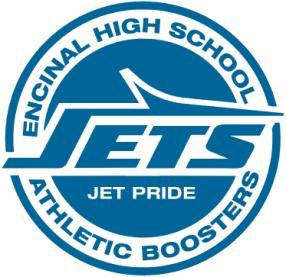 